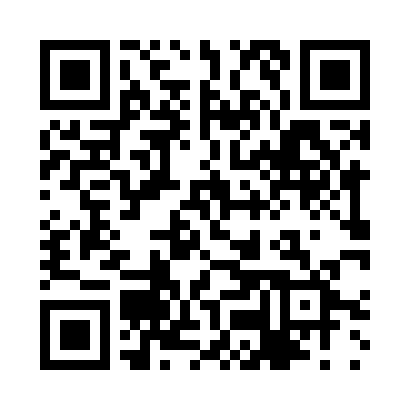 Prayer times for Palmeiras, BrazilWed 1 May 2024 - Fri 31 May 2024High Latitude Method: NonePrayer Calculation Method: Muslim World LeagueAsar Calculation Method: ShafiPrayer times provided by https://www.salahtimes.comDateDayFajrSunriseDhuhrAsrMaghribIsha1Wed4:415:5411:433:035:336:412Thu4:415:5411:433:035:326:413Fri4:415:5411:433:035:326:404Sat4:415:5411:433:035:326:405Sun4:425:5411:433:035:316:406Mon4:425:5511:433:025:316:407Tue4:425:5511:433:025:316:398Wed4:425:5511:433:025:306:399Thu4:425:5511:433:025:306:3910Fri4:425:5511:433:025:306:3911Sat4:425:5611:433:025:296:3912Sun4:425:5611:433:025:296:3913Mon4:425:5611:433:015:296:3814Tue4:435:5611:433:015:296:3815Wed4:435:5711:433:015:296:3816Thu4:435:5711:433:015:286:3817Fri4:435:5711:433:015:286:3818Sat4:435:5711:433:015:286:3819Sun4:435:5811:433:015:286:3820Mon4:435:5811:433:015:286:3821Tue4:445:5811:433:015:286:3822Wed4:445:5811:433:015:276:3823Thu4:445:5911:433:015:276:3824Fri4:445:5911:433:015:276:3825Sat4:445:5911:433:015:276:3826Sun4:455:5911:433:015:276:3827Mon4:456:0011:433:015:276:3828Tue4:456:0011:443:015:276:3829Wed4:456:0011:443:015:276:3830Thu4:456:0111:443:015:276:3831Fri4:466:0111:443:015:276:38